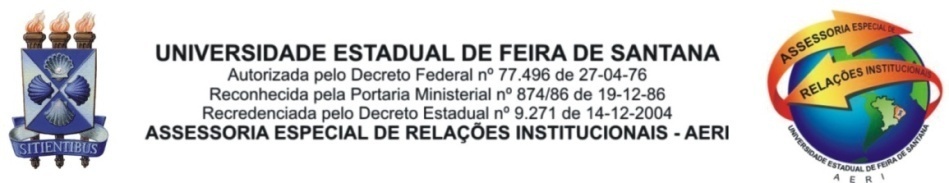 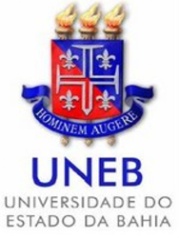 *Este formulário deve ser entregue digitado pelo aluno no momento da inscrição.Data: _____/_____/_____DADOS PESSOAISDADOS PESSOAISDADOS PESSOAISDADOS PESSOAISDADOS PESSOAISDADOS PESSOAISNome:Matrícula:Curso:Curso:Curso:RG:CPF:CPF:CPF:Sexo:(  ) Feminino(  ) Feminino(  ) Feminino(  ) Masculino(  ) MasculinoTELEFONES PARA CONTATO:WHATSAPP:FACEBOOK:EMAIL:TELEFONES PARA CONTATO:WHATSAPP:FACEBOOK:EMAIL:TELEFONES PARA CONTATO:WHATSAPP:FACEBOOK:EMAIL:TELEFONES PARA CONTATO:WHATSAPP:FACEBOOK:EMAIL:TELEFONES PARA CONTATO:WHATSAPP:FACEBOOK:EMAIL:TELEFONES PARA CONTATO:WHATSAPP:FACEBOOK:EMAIL:UNIVERSIDADE PRETENDIDAUNIVERSIDADE PRETENDIDAUNIVERSIDADE PRETENDIDAUNIVERSIDADE PRETENDIDAUNIVERSIDADE PRETENDIDAUNIVERSIDADE PRETENDIDAOPÇÃOOPÇÃOCURSO ESCOLHIDOCURSO ESCOLHIDOCURSO ESCOLHIDOESTADODeclaro que possuo conhecimento das Resoluções da UEFS que normatizam o intercâmbio/mobilidade nacional (Resoluções CONSEPE 16 e 17/2015 e Resolução CONSAD 037/2016)._________________________________________________________________Assinatura do Estudante